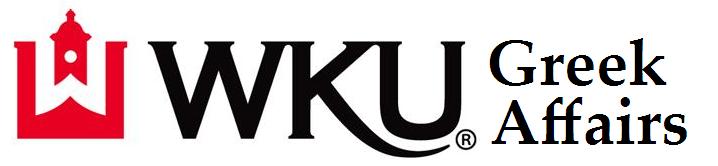 Fraternity Grade RankingsFall 2022All IFC Member Average					2.927All IFC New Member Average				2.613	All IFC Overall Average					2.836All NPHC Fraternity Member Average			2.864All NPHC Fraternity New Member Average		2.333All NPHC Fraternity Overall Average			2.846						
All Fraternity Member Average				2.925		
All Fraternity New Member Average			2.612All Fraternity Overall Average				2.836
All Men’s Average					2.825Sorority Grade RankingsFall 2022All Panhellenic Member Average			3.319All Panhellenic New Member Average			3.099All Panhellenic Overall Average				3.257All NPHC Sorority Member Average			3.096All NPHC Sorority New Member Average		--All NPHC Sorority Overall Average			3.096						
All Sorority Member Average				3.309
All Sorority New Member Average			3.099All Sorority Overall Average				3.252
All Women’s Average					3.056FraternityMember(Rank: 1-19)New Member(Rank: 1-16)Overall(Rank: 1-19)Alpha Gamma Rho2.989 (8)2.819 (5)2.926 (7)Alpha Phi Alpha3.000 (7)2.333 (11)2.556 (15)Alpha Tau Omega2.961 (9)1.819 (14)2.466 (18)Delta Tau Delta3.106 (4)3.233 (2)3.123 (4)FarmHouse2.301 (19)1.803 (15)2.178 (19)Iota Phi Theta3.800 (1)--3.800 (1)Kappa Alpha Order3.037 (6)3.089 (4)3.053 (5)Kappa Alpha Psi2.6397 (18)--2.640 (14)Kappa Sigma 2.925 (10)2.369 (10)2.720 (12)Lambda Chi Alpha2.6401 (17)2.768 (6)2.663 (13)Omega Psi Phi2.846 (13)--2.846 (8)Phi Beta Sigma3.041 (5)--3.041 (6)Phi Delta Theta2.867 (12)2.711 (7)2.822 (9)Phi Gamma Delta3.431 (2)3.698 (1)3.497 (2)Pi Kappa Alpha2.649 (16)2.311 (12)2.548 (16)Sigma Alpha Epsilon2.694 (15)1.885 (13)2.467 (17)Sigma Chi2.894 (11)2.484 (9)2.790 (10)Sigma Nu2.767 (14)2.686 (8)2.734 (11)Sigma Phi Epsilon3.301 (3)3.229 (3)3.270 (3)SororityMember(Rank:1-15)New Member(Rank:1-11)Overall(Rank:1-15)Alpha Delta Pi3.534 (1)3.469 (1)3.518 (1)Alpha Gamma Delta3.246 (9)2.984 (7)3.183 (9)Alpha Kappa Alpha3.165 (11)--3.165 (10)Alpha Omicron Pi3.317 (6)3.043 (6)3.247 (6)Alpha Xi Delta3.319 (5)3.420 (3)3.342 (4)Chi Omega3.303 (7)3.070 (5)3.225 (7)Delta Sigma Theta3.373 (2)--3.373 (3)Delta Zeta3.232 (10)2.920 (10)3.146 (11)Kappa Delta3.367 (3)3.421 (2)3.382 (2)Omega Phi Alpha3.357 (4)2.970 (8)3.192 (8)Phi Mu3.288 (8)3.144 (4)3.252 (5)Sigma Alpha2.681 (15)2.946 (9)2.789 (14)Sigma Gamma Rho2.995 (13)--2.995 (12)Sigma Kappa3.132(12)2.159 (11)2.745 (15)Zeta Phi Beta2.912 (14)--2.912 (13)